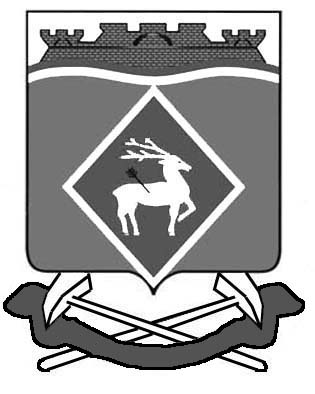 РОСТОВСКАЯ ОБЛАСТЬ СОБРАНИЕ ДЕПУТАТОВ ГРУШЕВО-ДУБОВСКОГО СЕЛЬСКОГО ПОСЕЛЕНИЯРЕШЕНИЕ26 ноября  2015  года                   х. Грушевка                                    №87В соответствии со статьей 33 Градостроительного кодекса Российской Федерации от 29.12.2004 №190-ФЗ и статьей 14 Правил землепользования и застройки Белокалитвинского городского поселения, утвержденного Решением Собрания депутатов Грушево-Дубовского сельского поселения от 27.09.2012 № 96, на основании заключения комиссии по рассмотрению предложения об изменении вида разрешенного использования земельного участка применительно к территории северо-восток от пункта триангуляции «Дубовой» от ориентира Ростовская область Белокалитвинский район х. Дубовой.РЕШИЛО:1.. Внести изменения в карту градостроительного зонирования ЧАСТЬ II «Правил землепользования и застройки Грушево-Дубовского сельского  поселения»  применительно к территории северо-восток от пункта триангуляции «Дубовой» от ориентира Ростовская область Белокалитвинский район х. Дубовой (на месте бывшей территории МТФ) с кадастровым номером 61-04-0110501-49, изменив вид территориальной зоны П2 «Производственные зоны», на другой вид территориальной зоны П.3. «Зона сельскохозяйственного назначения».2.Настоящее решение вступает в силу с момента официального опубликования.3.Контроль за исполнением настоящего решения оставляю за собой и председателем постоянно действующей депутатской комиссии Собрания депутатов Грушево-Дубовского сельского поселения по местному самоуправлению, социальной политике и охране общественного порядка Горбунков С.И.Председатель Собрания депутатов-глава Грушево-Дубовскогосельского поселения                                                           А.А.МитрофановО внесении изменений в Правила землепользования и застройки Грушево-Дубовского сельского поселения 